EASTPOINTE COMMUNITY GARDEN(an Urban Seed Garden)Welcome to The Eastpointe Community Garden  Thank you for your interest in the community garden. This wonderful project kicked off in the summer of 2012 and enjoyed a very successful first season because of our wonderful gardeners and volunteers. We are very excited to see it grow in the coming seasons. Enclosed you will find: Garden Plot RegistrationRelease of All Claims (on back of registration) Community Garden Rules and Regulations  Please read the Garden Rules and read and sign the Release of all Claim. Fill in the information on the Garden Plot Registration Forms.  If paying by check, please make it payable to: Partners for Eastpointe Arts and Parks and record “Urban Seed” in the memo line. Please contact Peggy DiMercurio at 586-801-4902 or peggy@urbanseed.info to arrange for pick up of the forms and payment. Please keep the Garden Rules and Regulations for your reference. You will receive a receipt and your assigned plot number and further instructions within 2 days. Happy Gardening – The Eastpointe Community Garden 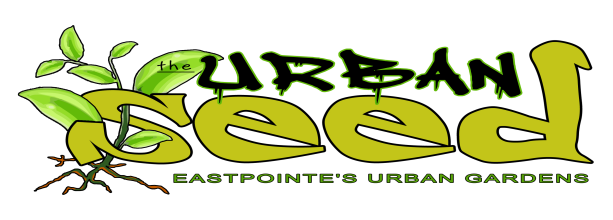 Eastpointe Community GardenGarden Plot RegistrationName:	___________________________________		Date:	____________________			Address:                                                                                                                                       											City:                                                                 		Zip: _________________________					Phone: (Home)______________________		Email:                                                                                													A rental fee of $30.00 (4’ x 4’ x 6”) or $40.00 (4’ x 4’ x 12”) is required before the plot can be assigned. This fee will go toward expenses of the community gardens (water bills, building materials and soil and compost.) All soil amendments and gardening tools are the responsibility of the individual.  Checks should be out to: Partners for Eastpointe Arts & Parks and record “Urban Seed” in the memo line.Returning applicant or first time applicant? _______________ If returning applicant, do you want the same garden plot this year? ____Yes  _____No If no, which area of the garden would you like to be in, or whom would you like to be next to? _______________________________________________________________________________Will plot be used for a: ______family garden    ______senior citizen garden _______other We ask that all gardeners help out by volunteering at the garden on one  scheduled workdays if possible to handle some of the following: ___ Garden Maintenance 		___Assist others with their garden plots___Construction Projects___Watering and weeding___Annual planting___Fall clean up___Composting___Social EventsI have read the Urban Seed – Garden Rules and Regulations and understand that failure to meet the guidelines will result in loss of clean up deposit fees and gardening privileges. Signature: ____________________________________________________ Date: __________________								Eastpointe Community GardenRelease of All ClaimsI, ______________________________________________________________________, am requesting to participate in the Urban Seed – Eastpointe Community Garden. As a condition of being allowed to participate in the community garden, I agree to the following: I am duly aware of the risks and hazards that may arise through participation in the Eastpointe Community Garden, and assume any expenses and liabilities I incur in the event of an accident, illness or other incapacity. Further, I agree to abide by any and all rules and regulations set forth by the City of Eastpointe, or The Urban Seed – Eastpointe Community Garden. In consideration of being granted the opportunity to participate in the Urban Seed- Eastpointe Community Garden, I , for myself, my executors, administrators, agents and assigns do hereby release and forever discharge the City of Eastpointe, its respective officers, directors, elected officials, employees, volunteers, or other gardeners from all claims of damages, demands, and any actions whatsoever, including those based on negligence, in any manner arising out of my participation in this activity. I understand that this Release means that, among other things, I am giving up my right to sue for and such losses, damages, injury or costs that I may incur. I represent and certify that my true age is 18 years old or, if I am under 18 years old on this date, my parent or legal guardian has read and signed the form. I have read this entire Release, fully understand it, and agree to be legally bound by it. Participant’s Signature:___________________________________________________________  Printed Name: __________________________________________ Date: __________________ Parent/Guardian’s Signature:______________________________________________________  Printed Name: _____________________________________________Date: ________________ Eastpointe Community Garden Garden Rules and RegulationsThe Eastpointe Community Garden is run by volunteers and we ask that all gardeners help out with at least two work party events during the season and assist with watering and/or weeding throughout the season. We thank our volunteers with periodic barbecues, get-togethers and Harvest Dinner in the fall. Assignment of rental beds will be on first-come basis for the first season. Preference for next year’s plots will be given to this year’s participants first. The garden has uneven ground, please use caution. Each gardener must complete a Release of all Claims form before any work in the garden can begin.  The Eastpointe Community Garden will not be used for any illegal activity. All fees due at time of application. Each gardener is responsible for the maintenance and upkeep of their garden plot. Watering, weeding, harvesting and any other garden related maintenance are all the responsibility of the gardener. Gardeners may arrange for other gardeners to water their plots. Please weigh all harvests – a produce log and scale is available on-site. We track the production of the garden each year and we need everyone’s help for accurate info for reporting and applying for grants. Each gardener is responsible to bring their own tools (some tools are available on-site.)Children under age 18 are welcome in the garden but must be accompanied by and supervised by an adult  at all times. Pets are not allowed.Garden plots should be cared for at least once a week. It is the gardener’s responsibility to notify the coordinator  at 586-801-4902 , if he or she is not able to care for their plot in any given week. If any plot remains unattended for more than three weeks that plot is subject to reassignment. The application of herbicides (weed killers) or insecticides to the garden plot is prohibited – if there is an issue, contact for the coordinator for options.Gardeners may harvest vegetables and flowers from their garden only. The Giving Garden is available for donations and community harvesting. If you have items to donate, please send us a note.At the end of the growing season, gardeners are responsible for clearing their plot of all plant materials and leaving plot as they found it in the spring.The Eastpointe Community Garden Committee is responsible for ensuring that the rules are followed at all times. Contact info: Peggy – Recordkeeper  586-801-4902 or peggy@urbanseed.info .New: Face coverings when closer than 6 feet and hand sanitizer are recommended. Please practice social distancing when in the garden with others. 